Педагогический опыт «Развитие интеллектуальной готовности детей 6-7 лет средствами игровой технологии «Логическими блоками Дьенеша»Педагог-психолог МБДОУ «Детский сад №9» Щетинина О.В.Очень часто под готовностью ребенка к школе понимают только умения читать, писать, считать – то есть то, чему его должны научить именно в школе. Однако раннее овладение учебными умениями, определенная сумма знаний совсем не гарантируют ребенку успешной школьной жизни.Л С. Выготский одним из первых сформулировал мысль о том, что готовность к школьному обучению заключается не столько в количественном запасе представлений, сколько в уровне развития познавательных процессов. По мнению Л.С. Выготского, быть готовым к школьному обучению — значит, прежде всего, обобщать и дифференцировать в соответствующих категориях предметы и явления окружающего мира. Концепции готовности к школьному обучению как комплексу качеств, образующих умение учиться, придерживались А.В. Запорожец, А.Н Леонтьев, В.С. Мухина, А.А. Люблинская. Они включают в понятие готовности к обучению понимание ребенком смысла учебных задач, их отличие от практических, осознание способов выполнения действия, навыки самоконтроля и самооценки, развитие волевых качеств, умение наблюдать, слушать, запоминать, добиваться решения поставленных задач. Это комплексное понятие, включающее в себя качества, способности, навыки и умения, которыми в силу наследственности, развития и воспитания обладает ребёнок к моменту поступления в школу, и которые в сочетании своём определяют уровень адаптации, успешности или неуспешности ребёнка в школе.Л. И. Божович указывала, что готовность к обучению в школе – это совокупность определенного уровня развития мыслительной деятельности, познавательных интересов, готовности к произвольной регуляции своей познавательной деятельности и к социальной позиции школьника.Говоря о готовности к школе, мы подразумеваем совокупность интеллектуальных, физических, эмоциональных, коммуникативных, личностных качеств, помогающих ребёнку максимально легко и безболезненно войти в новую школьную жизнь, принять новую социальную позицию «школьника», успешно освоить новую для него учебную деятельность и безболезненно и бесконфликтно войти в новый для него мир людей.В понятие готовность к обучению в школе выделяют 3 тесно взаимосвязанных аспекта:физиологическая готовность к обучению;психологическая готовность к школьному обучению;социальная (личностная) готовность к обучению в школе.Термин «психологическая готовность к школьному обучению» («готовность к школе», «школьная зрелость») используется в психологии для обозначения определенного уровня психического развития ребенка, по достижении которого его можно учить в школе. Психологическая готовность ребенка к обучению в школе – комплексный показатель, позволяющий прогнозировать успешность или неуспешность обучения первоклассника.Психологическая готовность к школе означает, что ребенок может и хочет учиться в школе.В структуре психологической готовности ребенка к школе принято выделять:Интеллектуальная готовность ребенка к школе (наличие у ребенка кругозора и развития познавательных процессов)Личностная готовность (готовность ребенка к принятию позиции школьника)Эмоционально-волевая готовность (ребенок должен уметь ставить цель, принимать решения, намечать план действий и принимать усилие к его реализации)Социально-психологическая готовность (наличие у ребенка нравственных и коммуникативных способностей).Интеллектуальная готовность ребёнка к школе - это способность будущего школьника к овладению такими мыслительными операциями, как анализ и синтез, сравнение и обобщение, сериация и классификация. В процессе учебной деятельности ребенок должен научиться устанавливать причинно-следственные связи между предметами и явлениями, разрешать противоречия. Наиболее важными показателями интеллектуальной готовности ребенка к обучению в школе являются сформированность у него образного и основ словесно-логического мышления и речи. К 6-7 годам дети говорят много, но речь их ситуативна, они не затрудняют себя полным описанием, а обходятся обрывками, дополняя элементами действия все, что упущено в рассказе.Интеллектуальная готовность к школьному обучению тесно связана с развитием познавательных процессов – память, внимание, восприятие и мышление. На протяжении дошкольного возраста у детей начинают закладываться основы словесно-логического мышления, базирующегося на наглядно-образном мышлении и являющегося естественным его продолжением. Шестилетний ребенок способен к простейшему анализу окружающего мира: разведению основного и несущественного, несложным рассуждениям, правильным выводам. Готовя ребенка к школе, необходимо развивать гипотетичность его мышления, показывая пример постановки гипотез, формировать интерес к познанию, воспитывать ребенка не только слушающего, но и задающего вопросы, строящего возможные предположения.  Игры с логическими блоками Дьенеша стимулируют настойчивое стремление ребенка получить результат (собрать, соединить), проявив при этом познавательную инициативу и творческие способности. Они помогают развивать внимание, память, речь, воображение, мышление, создают положительную эмоциональную атмосферу. Побуждают детей к общению, коллективному поиску, проявлению активности в преобразовании игровой ситуации.Кроме того, играм с логическими блоками Дьенеша свойственны познавательная и игровая мотивация, которая вносит оживление, стимулирует выбор ребенком необходимых практических и умственных результативных действий, способствует развитию мышления и речи. Взрослый вызывает интерес к игре и поддерживает его, не подавляя инициативу ребенка. В результате дети становятся более самостоятельными, инициативными, независимыми от взрослого (в том числе и в плане организации своей познавательно-творческой деятельности), уверенными в своих силах.Логические блоки Дьенеша -  признанный универсальный дидактический материал  логико-математического развития детей дошкольного возраста. Он разработан венгерским психологом и математиком З. Дьенешем. Объемный логический материал называют логическими блоками, плоский - логическими фигурами. Дидактический набор «Логические блоки» состоит из 48 объемных геометрических фигур, которые различаются по цвету, форме, размеру, толщине. Каждый блок имеет 4 свойства:- по форме – круглым, квадратным, прямоугольным или треугольным;- по размеру – маленьким или большим;- по цвету – красный, синий, жёлтый;- по толщине – толстым или тонким.Отличительной особенностью набора является то, что в нем нельзя обнаружить блоки, одинаковые по всем четырем свойствам.В плоском логическом комплекте 24 фигуры. Они различаются только тремя свойствами: цветом, формой и размером.Интеллектуальное развития дошкольников невозможно осуществить вне включения их в проблемную, исследовательскую деятельность, экспериментирование, моделирование, поэтому при практическом взаимодействии с блоками Дьенеша используются проблемно-игровые методы.Проблемно-игровые методы обеспечивают активный, осознанный поиск способа достижения результата. Непременным условием такого поиска являются принятие ребенком цели деятельности и самостоятельные размышления по поводу действий, ведущих к результату.Проблемно-игровые методы логико-математического развития детей дошкольного возраста реализуются с использование разнообразных средств:Логико-математические игры;Проблемные ситуации, задачи, вопросы;Логико-математические сюжетные игры;Экспериментирование и исследовательская деятельность;Творческие ситуации, задачи, вопросы.При непосредственном практическом действии с блоками Дьенеша ребёнок: овладевает способами познания мира: сравнение (наложение, приложение), сопоставление, упорядочивание, классификация, обобщение;развивает абстрактно-логическое мышление, умения выявлять свойства предметов, называть их, обозначать их отсутствие, объяснять сходства и различия объектов, обосновывать свои рассуждения;учится концентрировать своё внимание, тренирует память, развивает мышление  и восприятие;упражняется в декодировании (расшифровывании) и кодировании информацию, следуя карточкам - наличия или карточкам - отрицания свойств блоков.развивает творческие способности, воображение, фантазию, способности к моделированию и конструированию;развивает умение общаться в процессе решения познавательных задач: выдвигать идеи, включаться в обсуждение, пользуясь при этом точной, аргументированной и доказательной речью.Классификация по совместимым свойствам является доступным и эффективным способом развития у детей способности к логическому мышлению. Освоение классификации происходит поэтапно.Для того, что бы произвести классификацию логических блоков на основе свойств нужно:- провести анализ каждого блока (например, круглый или некруглый, жёлтый  или нежёлтый);- обнаружить все возможные варианты сочетаний этих свойств (например, круглые и желтые, круглые и не желтые и т.д.); - объединить (сгруппировать) вместе все круглые  и жёлтые блоки, все круглые и нежёлтые блоки, все желтые и некруглые блоки, все нежёлтые и некруглые.На первом этапе дети классифицируют блоки Дьенеша по одному свойству в игровых упражнениях, например, игровое упражнение с одним обручем. Для этого на полу размещается обруч. Вместе с детьми уточняются место, которое находится в обруче, и место, которое не попадает в обруч (за обручем, вне обруча). Затем детям предлагается разложить все блоки на полу так, чтобы в обруче оказались все красные. Дети должны сказать, что в обруче оказались все красные блоки. Однако самое сложное  - обозначить общее свойство тех блоков, которые оказались за обручем, так как именно здесь требуется включение логической операции отрицания. Общее свойство всех блоков, оказавшихся вне обруча (все не красные), не имеет сенсорного образца (эталона). В такой ситуации детям предлагают назвать все блоки за обручем одним словом. А ребенок, включая логическую операцию отрицания, называет общее свойство блоков за обручем (некрасные). По ходу игры взрослый помогает вопросами «Какие блоки попали в обруч?», «Есть ли среди блоков за обручем хотя бы один красный?», «Чем блоки вне обруча отличаются от тех, что в обруче?» и др.На втором этапе дети осваивают классификацию по двум совместимым свойствам, например в играх с двумя обручами. Обязательно нужно познакомить детей с местоположением и названием всех областей, которые образуются при расположении обручей:- место внутри обоих обручей;- место внутри синего, но вне красного обруча;- место внутри красного, но вне синего обруча;- место вне обоих обручей.Затем дети раскладывают все блоки так, чтобы в синий обруч попали все синие блоки, в красный – все круглые.Для решения этой сложной  задачи (выполнение классификации по двум свойствам) ребенку необходимо:- абстрагировать два свойства (быть синим, быть круглым);- объединить вместе все синие и круглые блоки, все синие и некруглые, все круглые и несиние, все несиние и некруглые.Первоначально большинство детей решает задачи на классификацию по совместимым свойствам. Важно помочь каждому ребенку увидеть свои ошибки и самостоятельно исправить их. Можно спросить, все ли синие блоки попали в обруч, все ли круглые блоки попали в красный обруч. В результате многократного перекладывания дети обнаруживают, что таким образом нельзя исправить ситуацию, и находят самое подходящее место для «ошибочных» блоков – внутри обоих обручей.В конце предлагается детям назвать каждую группу блоков и место их расположения:- все синие и круглые блоки лежат внутри обоих обручей;- все синие и некруглые – внутри синего, но вне красного;- все круглые и несиние блоки – внутри красного и вне синего;- все некруглые и несиние блоки – за обручами (вне обручей).На третьем этапе дети осваивают классификацию по трём совместимым свойствам, например в играх с тремя обручами.  Обязательно нужно познакомить детей с местоположением и названием всех областей, которые образуются при расположении обручей:- место внутри трёх обручей;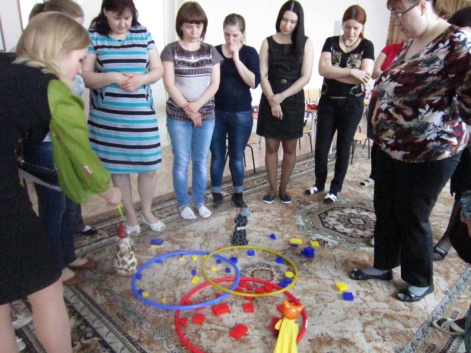 - место внутри синего, но вне красного  и жёлтого обруча;- место внутри красного, но вне синего обруча и жёлтого обруча;- место внутри жёлтого, но вне синего обруча и красного обруча;- место внутри двух красного и синего обручей, вне желтого обруча;- место внутри двух желтого и синего обручей, вне красного обруча;- место внутри двух красного и жёлтого обручей, вне синего обруча;- место вне всех обручей.Затем дети раскладывают все блоки так, чтобы в синий обруч попали все синие блоки, в красный – все круглые, а в жёлтый – все толстые.Для решения этой сложной  задачи (выполнение классификации по трём свойствам: цвет, форма и толщина) ребенку необходимо:- абстрагировать три свойства (быть синим, быть круглым, быть толстым);- объединить вместе все синие  круглые  толстые блоки, все синие   толстые  и некруглые,  все синие круглые и нетолстые блоки, все круглые толстые блоки и несиние блоки, все круглые несиние и нетолстые, все синие некруглые и нетолстые, все толстые несиние, некруглые, все несиние нетолстые некруглые блоки. В конце предлагается детям назвать каждую группу блоков и место их расположения.Включение в действие логических операций с «не»  отрицанием, необходимо закреплять в речи в ходе игр, в которых детям нужно назвать называть общее свойство блока с отрицанием.Дети учатся анализировать материал по строчкам или столбцам таблицы и выявлять ошибки, например  при использовании игр «Найди две ошибки», «Засели жильцов в новый дом» и др. Например, в игре «Засели жильцов в новый дом» детям предлагается проблемная ситуация - в новый дом поселились жильцы-блоки по определенным правилам (два или три свойства блока). Но некоторые жильцы-блоки случайно оказались не в своих квартирах. Нужно найти, какие это фигуры и объяснить, доказать, почему эти жильцы-блоки заселились неправильно.Освоение детьми идеи видоизменения, трансформации также происходит в интересной и увлекательной форме. Дети учатся преобразовывать  свойства блоков, ориентируясь на знаки-символы по схеме, в уме, постепенно увеличивая количество измененных свойств блока с одного до трёх или четырёх свойств. Например, в логико-математической сюжетной игре «Логический поезд» дети становятся машинистами  грузовых поездов. Сначала им нужно определить,   кто какой поезд поведёт. В этом помогут числовые карточки, на которых  нужно определить, какое число можно поставить вместо знака вопрос и  найди это число в номере поезда. В каждом вагоне (сначала это один вагон, потом два, три, четыре). Ребёнок выбирает любой блок, располагает его слева перед поездом, блок после преобразования- справа от поезда. Необходимо уточнить, правильно ли ребёнок перевёз груз. Для этого можно спросить, Что он изменил (в 1 вагоне, во втором, в третьем, в четвёртом)? Каким блок стал? Можно усложнить задание -  как можно больше  и правильно перевести грузы – блоки за определённое время.  Логические блоки Дьенеша предполагают бесчисленное множество игр, которое можно придумывать и самим. Конструирование, моделирование, развитие памяти и речи, воображения, способность совершать логические операции - все это позволяют развивать «чудесные блоки».Кроме того, разработаны наглядно-дидактические пособия для игр с логическими блоками и фигурами:«Давайте вместе поиграем» (авторы составители Лелявина Н.О., Филькенштейн Б.Б.);«Страна блоков и палочек» (альбом для детей 4-7 лет, автор сотавитель Филькенштейн Б.Б.);«Материал к счетным палочкам Кюизенера и логическим блокам Дьенеша» (альбом для детей 4-7 лет, автор-сотавитель Филькенштейн Б.Б.);«Праздники в стране блоков» (альбом для детей 5-8 лет, автор-сотавитель Филькенштейн Б.Б.) и др.Игры с логическими блоками Дъенеша используются корекционно-развивающей работе с детьми педагога-психолога в форме индивидуальных и групповых занятий. Эффективность используемой формы работы по развитию интеллектуальной готовности детей подготовительной к школе групп подтверждается  результатами диагностики.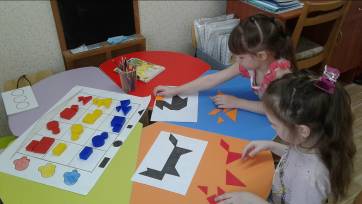 Анализируя результаты диагностики интеллектуальной готовности детей подготовительных  к школе групп №4 и №8 на 2017-2018 учебный год можно заметить положительную динамику развития:Анализируя результаты диагностики интеллектуальной готовности детей подготовительных  к школе групп №5, №6 и №7 на 2018-2019 учебный год также заметна положительная динамика развития:Анализируя результаты диагностики интеллектуальной готовности детей подготовительных  к школе групп №8 и №9 на 2019-2020 учебный год можно заметить положительную динамику развития:Логические блоки Дьенеша дают ребёнку первое представление о таких сложнейших понятиях как схемы и алгоритмы, кодирование информации, логические операции.  Игры  с блоками Дьенеша способствуют ускорению процесса развития у дошкольников познавательных процессов: памяти, внимания, восприятия, простейших логических структур мышления. Очень важно, что все это происходит во время игры. Ребёнок играет, а знания «приходят к нему сами» в ходе игры.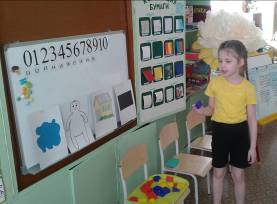 Литература:Агапова И.А., Давыдова М.А. Комплексная подготовка детей к школе: Книга для детей и взрослых. – М.: ТЦ Сфера, 2003. – 192с.Зак А.З. Будем смышлёными. Развитие интеллектуальных способностей у детей 5-6 лет. – М.: АРКТИ, 2003. – 104с.Немов Р.С. Психология. Учебное пособие для учащихся пед.училищ, студентов институтов. – М.: Просвещение, 1990. – 301.Нижегородцева Н.В., Шадриков В.Д. Психолого-педагогическая готовность ребёнка к школе. Пособие для практических психологов. – М.: Владос, 2001. – 256сОсобенности психологического развития детей 6-7 летнего возраста /под ред. Эльконина. – М.: «Педагогика», 1988.Михайлова З.А. , Носова Е.А. Логико-математическое развитие дошкольников: игры с логическими блоками Дьенеша и цветными палочками Кюизенера. – СПб.: ООО «»ИЗДАТЕЛЬСТВО «ДЕТСТВО-ПРЕСС», 2015. – 128с.Психологическое развитие и саморазвитие ребёнка дошкольника. Ближние и дальние горизонты. / Поддьяков Н.Н. – М.: Обруч, 2013. – 192с.Уровень развития интеллектуальной готовностиУровень развития интеллектуальной готовностиУровень развития интеллектуальной готовностиУровень развития интеллектуальной готовностиУровень развития интеллектуальной готовностиУровень развития интеллектуальной готовностиУровень развития интеллектуальной готовностиУровень развития интеллектуальной готовностиПодготовительная к школе группа №4Подготовительная к школе группа №4Подготовительная к школе группа №4Подготовительная к школе группа №4Подготовительная к школе группа №8Подготовительная к школе группа №8Подготовительная к школе группа №8Подготовительная к школе группа №8начало годаначало годаконец годаконец годаначало годаначало годаконец годаконец годаВ11%В61%В13%В56%С78%С39%С54%С44%Н11%Н0%Н33%Н0%Уровень развития интеллектуальной готовностиУровень развития интеллектуальной готовностиУровень развития интеллектуальной готовностиУровень развития интеллектуальной готовностиУровень развития интеллектуальной готовностиУровень развития интеллектуальной готовностиПодготовительная к школе группа №5Подготовительная к школе группа №5Подготовительная к школе группа №6Подготовительная к школе группа №6Подготовительная к школе группа №7Подготовительная к школе группа №7начало годаконец годаначало годаконец годаначало годаконец годаВ-12%В-30%В-20%В-75%В-4%В-55%С-71%С-61%С-75%С-25%С-74%С-40%Н-17%Н-9%Н-5%Н-0%Н-22%Н-5%Уровень развития интеллектуальной готовностиУровень развития интеллектуальной готовностиУровень развития интеллектуальной готовностиУровень развития интеллектуальной готовностиУровень развития интеллектуальной готовностиУровень развития интеллектуальной готовностиУровень развития интеллектуальной готовностиУровень развития интеллектуальной готовностиПодготовительная к школе группа №8Подготовительная к школе группа №8Подготовительная к школе группа №8Подготовительная к школе группа №8Подготовительная к школе группа №9Подготовительная к школе группа №9Подготовительная к школе группа №9Подготовительная к школе группа №9начало годаначало годаконец годаконец годаначало годаначало годаконец годаконец годаВ4 %В44 %В4 %В50%С76%С52%С92%С50 %Н20%Н4 %Н4%Н0%